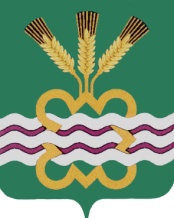 ГЛАВА МУНИЦИПАЛЬНОГО ОБРАЗОВАНИЯКАМЕНСКИЙ ГОРОДСКОЙ ОКРУГПОСТАНОВЛЕНИЕот 23.07.2013 г.  № 1551п. МартюшО  введении новой системы оплаты труда работников муниципальных общеобразовательных учреждений, реализующих программы начального общего, основного общего, среднего (полного) общего образования муниципального образования «Каменский городской округ»	В соответствии с Трудовым кодексом Российской Федерации, руководствуясь Постановлением Правительства Свердловской области от 25.06.2010 N 973-ПП «О введении новой системы оплаты труда работников государственных учреждений Свердловской области, подведомственных Министерству общего и профессионального образования Свердловской области» (в ред. от 20.03.2013 г. № 330-ПП), в целях совершенствования условий оплаты труда работников муниципальных общеобразовательных учреждений,  реализующих программы начального общего, основного общего, среднего (полного) общего образования муниципального образования «Каменский городской округ»ПОСТАНОВЛЯЮ:	1.  Утвердить Примерное положение об оплате труда работников муниципальных общеобразовательных учреждений, реализующих программы начального общего, основного общего, среднего (полного) общего образования муниципального образования «Каменский городской округ» (прилагается).	2. Ввести с 01.09.2013 года новую систему оплаты труда работников муниципальных общеобразовательных учреждений, реализующих программы начального общего, основного общего, среднего (полного) общего образования муниципального образования «Каменский городской округ», в соответствии с Примерным положением, утвержденным настоящим Постановлением.	3. Установить, что переход на новую систему оплаты труда осуществляется в пределах средств на оплату труда общеобразовательных учреждений, предусмотренных в муниципальном бюджете на соответствующий финансовый год.	4.  Начальнику Управления образования Администрации муниципального образования «Каменский городской округ» (Балакиной Е.Г.) обеспечить организационно-информационное и методическое сопровождение перехода  подведомственных общеобразовательных учреждений на новую систему оплаты труда, утвержденную настоящим постановлением.	5. Признать утратившим силу постановление Главы муниципального образования «Каменский городской округ» от 29.09.2008 г. № 980 «О введении системы оплаты труда работников общеобразовательных учреждений, реализующих программы начального общего, основного общего, среднего (полного) общего образования муниципального образования «Каменский городской округ» с 01.09.2013 года.	6. Опубликовать настоящее постановление в газете «Пламя» и разместить на официальном сайте Администрации Каменского городского округа.	7. Контроль за выполнением настоящего постановления возложить на заместителя Главы Администрации по вопросам организации управления и социальной политике И. В. Кырчикову.И.о. Главы городского округа		  	          	            А. Н. Колпащиков	Утвержденопостановлением Главы МО «Каменский городской округ»от 23.07.2013 г.  № 1551Примерное положение об оплате труда работников муниципальных общеобразовательных учреждений, реализующих программы начального общего, основного общего, среднего (полного) общего образования муниципального образования «Каменский городской округ»Глава 1. ОБЩИЕ ПОЛОЖЕНИЯ1. Примерное положение об оплате труда работников муниципальных общеобразовательных учреждений, реализующих программы начального общего, основного общего, среднего (полного) общего образования муниципального образования «Каменский городской округ»  (далее - Примерное положение), применяется при исчислении заработной платы работников муниципальных общеобразовательных учреждений, подведомственных Управлению образования Администрации МО «Каменский городской округ» (далее - образовательные учреждения).	2. Заработная плата работников образовательных учреждений (без учета премий и иных стимулирующих выплат) устанавливается в соответствии с локальными нормативными актами образовательных учреждений, которые разрабатываются на основе настоящего Примерного положения.	3. Месячная заработная плата работника, полностью отработавшего за этот период норму рабочего времени и выполнившего норму труда (трудовые обязанности), не может быть ниже минимального размера заработной платы, установленного в Свердловской области.	4. Размер, порядок и условия оплаты труда работников образовательных учреждений устанавливаются работодателем в трудовом договоре.Условия оплаты труда, включая размер оклада (должностного оклада), ставки заработной платы работника, повышающие коэффициенты к окладам и иные выплаты стимулирующего характера, выплаты компенсационного характера являются обязательными для включения в трудовой договор.Не допускается любая форма дискриминации при установлении и изменении условий оплаты труда.5. Фонд оплаты труда образовательного учреждения утверждается Главным распорядителем бюджетных средств на соответствующий финансовый год.Объем средств на выплаты стимулирующего характера в составе фонда оплаты труда образовательного учреждения должен составлять не менее 20 процентов и не более 40 процентов.6. Штатное расписание разрабатывается образовательными учреждениями в соответствии со структурой, согласованной с главным распорядителем бюджетных средств, в пределах утвержденного на соответствующий финансовый год фонда оплаты труда.Главный распорядитель бюджетных средств устанавливает предельную долю оплаты труда работников административно-управленческого персонала в фонде оплаты труда образовательных учреждений, а также перечень должностей, относимых к административно-управленческому персоналу указанных учреждений.7. Должности работников, включаемые в штатное расписание образовательного учреждения, должны соответствовать уставным целям образовательного учреждения, Единому квалификационному справочнику должностей руководителей, специалистов и служащих (раздел "Квалификационные характеристики должностей работников образования"), утвержденному Приказом Министерства здравоохранения и социального развития Российской Федерации от 14.08.2009 N 593, и Единому тарифно-квалификационному справочнику работ и профессий рабочих.Глава 2. УСЛОВИЯ ОПРЕДЕЛЕНИЯ ОПЛАТЫ ТРУДА8. Оплата труда работников учреждения устанавливается с учетом:Единого тарифно-квалификационного справочника работ и профессий рабочих;Единого квалификационного справочника должностей руководителей, специалистов и служащих;государственных гарантий по оплате труда;перечня видов выплат компенсационного характера;перечня видов выплат стимулирующего характера;единых рекомендаций Российской трехсторонней комиссии по регулированию социально-трудовых отношений по установлению на федеральном, региональном и местном уровнях оплаты труда работников организаций, финансируемых из соответствующих бюджетов;мнения выборного органа первичной профсоюзной организации или при его отсутствии иного представительного органа работников образовательного учреждения.9. При определении размера оплаты труда работников образовательных учреждений учитываются следующие условия:1) показатели квалификации (образование, стаж педагогической работы, наличие квалификационной категории, наличие ученой степени, почетного звания);2) продолжительность рабочего времени (нормы часов педагогической работы за ставку заработной платы) педагогических работников образовательных учреждений;3) объемы учебной (педагогической) работы;4) порядок исчисления заработной платы педагогических работников на основе тарификации;5) особенности исчисления почасовой оплаты труда педагогических работников;6) условия труда, отклоняющиеся от нормальных, выплаты, обусловленные районным регулированием оплаты труда.10. Заработная плата работников образовательных учреждений устанавливается в пределах фонда оплаты труда образовательного учреждения.11. Изменение оплаты труда производится:1) при присвоении квалификационной категории - со дня вынесения решения соответствующей аттестационной комиссии;2) при присвоении почетного звания - со дня присвоения (при предъявлении документа, подтверждающего присвоение почетного звания);3) при присуждении ученой степени кандидата наук - со дня вынесения решения Высшей аттестационной комиссией федерального органа исполнительной власти о выдаче диплома (при предъявлении диплома государственного образца кандидата наук);4) при присуждении ученой степени доктора наук - со дня присуждения Высшей аттестационной комиссией федерального органа исполнительной власти ученой степени доктора наук (при предоставлении диплома государственного образца доктора наук).12. Руководители образовательных учреждений:1) проверяют документы об образовании и стаже педагогической работы, другие основания, предусмотренные настоящим Примерным положением, в соответствии с которыми определяются размеры окладов (должностных окладов), ставок заработной платы работников;2) ежегодно составляют и утверждают тарификационные списки на работников, выполняющих педагогическую работу, включая работников, выполняющих эту работу в том же образовательном учреждении помимо своей основной работы, а также штатное расписание на других работников образовательного учреждения;3) несут ответственность за своевременное и правильное определение размеров заработной платы работников образовательных учреждений.13. Преподавательская работа в том же образовательном учреждении для педагогических работников не является совместительством и не требует заключения (оформления) трудового договора при условии осуществления видов работы, предусмотренных Постановлением Министерства труда Российской Федерации от 30.06.2003 N 41 "Об особенностях работы по совместительству педагогических, медицинских, фармацевтических работников и работников культуры".14. Предоставление преподавательской работы лицам, выполняющим ее помимо основной работы в том же образовательном учреждении, а также педагогическим, руководящим и иным работникам других образовательных учреждений, работникам предприятий, учреждений и организаций (включая работников органов местного самоуправления, осуществляющих управление в сфере образования, и учебно-методических кабинетов) осуществляется с учетом мнения выборного органа первичной профсоюзной организации или при его отсутствии иного представительного органа работников, при условии, если педагогические работники, для которых данное образовательное учреждение является основным местом работы, обеспечены преподавательской работой по своей специальности в объеме не менее чем на ставку заработной платы либо в меньшем объеме с их письменного согласия.Глава 3. ПОРЯДОК ОПРЕДЕЛЕНИЯ ОПЛАТЫ ТРУДА ОТДЕЛЬНЫХКАТЕГОРИЙ РАБОТНИКОВ ОБРАЗОВАТЕЛЬНЫХ УЧРЕЖДЕНИЙ15. Оплата труда работников образовательных учреждений включает в себя:размеры минимальных окладов (должностных окладов), ставок заработной платы по профессиональным квалификационным группам;размеры повышающих коэффициентов к минимальным окладам (должностным окладам), ставкам заработной платы;выплаты компенсационного характера в соответствии с перечнем видов выплат компенсационного характера, установленных в главе 5 настоящего Примерного положения;выплаты стимулирующего характера в соответствии с перечнем видов выплат стимулирующего характера, установленных в главе 6 настоящего Примерного положения.16. Образовательное учреждение в пределах имеющихся у него средств на оплату труда самостоятельно определяет размеры окладов (должностных окладов), ставок заработной платы, а также размеры стимулирующих и иных выплат без ограничения их максимальными размерами в соответствии с настоящим Примерным положением.17. Размеры окладов (должностных окладов), ставок заработной платы работников образовательных учреждений устанавливаются на основе отнесения должностей к соответствующим профессиональным квалификационным группам, утвержденным Приказом Министерства здравоохранения и социального развития Российской Федерации от 05.05.2008 N 216н "Об утверждении профессиональных квалификационных групп должностей работников образования" и минимальных размеров должностных окладов работников по соответствующим профессиональным квалификационным группам.18. Минимальный размер оклада (должностного оклада), ставки заработной платы работника устанавливается по профессиональным квалификационным группам в соответствии с занимаемой должностью, с учетом требований к профессиональной подготовке и уровню квалификации, которые необходимы для осуществления соответствующей профессиональной деятельности.19. Минимальный размер оклада (должностного оклада), ставки заработной платы повышается на 25 процентов работникам образовательных учреждений, имеющих высшее или среднее профессиональное образование по занимаемой должности, за работу в образовательных учреждениях, расположенных в сельской местности и рабочих поселках (поселках городского типа). Указанное повышение образует новые минимальные размеры окладов (должностных окладов), ставок заработной платы и учитывается при начислении компенсационных, стимулирующих и иных выплат, устанавливаемых в процентах к окладу (должностному окладу), ставке заработной платы.Размер выплат по повышающему коэффициенту к окладу (должностному окладу), ставке заработной платы определяется путем умножения размера оклада (должностного оклада), ставки заработной платы работника на повышающий коэффициент.20. Повышающие коэффициенты к минимальному окладу (должностному окладу), ставке заработной платы по профессиональным квалификационным группам подразделяются на:повышающий коэффициент за квалификационную категорию;повышающий коэффициент за ученую степень кандидата (доктора наук) или почетное звание;повышающий коэффициент за выполнение важных (особо важных) и ответственных (особо ответственных) работ;персональный повышающий коэффициент.21. Повышающие коэффициенты к окладу (должностному окладу), ставке заработной платы устанавливаются на определенный период времени, носят стимулирующий характер и относятся к стимулирующим выплатам.Применение повышающих коэффициентов к окладам (должностным окладам), ставкам заработной платы не образует новые оклады (должностные оклады) и не учитывается при начислении стимулирующих и компенсационных выплат, которые устанавливаются в процентах к окладу (должностному окладу), ставке заработной платы.22. Выплаты по повышающим коэффициентам к минимальным окладам (должностным окладам), ставкам заработной платы осуществляются в пределах фонда оплаты труда образовательного учреждения, утвержденного на соответствующий финансовый год.23. Персональные повышающие коэффициенты устанавливаются с учетом уровня профессиональной подготовки работников, сложности, важности выполняемой работы, степени самостоятельности и ответственности при выполнении поставленных задач и других факторов, предусмотренных в локальном акте образовательного учреждения.Решение о введении персональных повышающих коэффициентов принимается руководителем в отношении конкретного работника.24. Оплата труда работников, занятых по совместительству, производится пропорционально отработанному времени, в зависимости от выработки либо на других условиях, определенных трудовым договором.Определение размеров заработной платы по основной должности, а также по должности, занимаемой в порядке совместительства, производится раздельно по каждой из должностей.25. При работе на условиях неполного рабочего времени оплата труда работника производится пропорционально отработанному им времени или в зависимости от выполненного им объема работ.26. Размеры повышающих коэффициентов (в соответствии с настоящим Примерным положением) устанавливаются локальным актом образовательного учреждения, принятым руководителем образовательного учреждения с учетом мнения выборного органа первичной профсоюзной организации или иного представительного органа работников образовательного учреждения, в пределах бюджетных ассигнований на оплату труда работников образовательного учреждения.Порядок определения оплаты труда учебно-вспомогательного персонала27. Минимальные размеры должностных окладов по профессиональным квалификационным группам должностей работников учебно-вспомогательного персонала устанавливаются согласно приложению N 1 к настоящему Примерному положению.28. Работникам образовательного учреждения из числа учебно-вспомогательного персонала устанавливаются персональные повышающие коэффициенты к минимальным размерам должностных окладов.29. Применение персональных повышающих коэффициентов к минимальным размерам должностных окладов для учебно-вспомогательного персонала предусматривается в локальном акте образовательного учреждения. Размер персонального повышающего коэффициента - до 2,0.Решение о введении персональных повышающих коэффициентов принимается руководителем образовательного учреждения.30. С учетом условий и результатов труда учебно-вспомогательному персоналу устанавливаются выплаты компенсационного и стимулирующего характера, предусмотренные главами 5 и 6 настоящего Примерного положения.Порядок определения оплаты труда педагогических работников31. Размеры должностных окладов, ставок заработной платы работников образовательных учреждений, занимающих должности педагогических работников (далее - педагогические работники), устанавливаются на основе отнесения занимаемых ими должностей к четырем квалификационным уровням профессиональной квалификационной группы педагогических работников.Группа должностей педагогических работников определяется в соответствии с Приказом Министерства здравоохранения и социального развития Российской Федерации от 05.05.2008 N 216н "Об утверждении профессиональных квалификационных групп должностей работников образования".32. Минимальные размеры должностных окладов, ставок заработной платы педагогических работников по профессиональным квалификационным группам устанавливаются согласно приложению N 2 к настоящему Примерному положению.33. Педагогическим работникам устанавливаются следующие повышающие коэффициенты к минимальным размерам должностных окладов, ставок заработной платы:повышающий коэффициент за квалификационную категорию;повышающий коэффициент за ученую степень кандидата (доктора наук) или почетное звание;персональный повышающий коэффициент.34. Повышающие коэффициенты к минимальным размерам окладов (должностных окладов), ставок заработной платы за квалификационную категорию устанавливаются педагогическим работникам, прошедшим аттестацию, в следующих размерах:работникам, имеющим высшую квалификационную категорию, - 0,25;работникам, имеющим I квалификационную категорию, - 0,2;работникам, имеющим II квалификационную категорию, - 0,1;работникам, в отношении которых принято решение о соответствии занимаемой должности - 0,1.В случае преподавания педагогическим работником двух и более дисциплин повышающий коэффициент за квалификационную категорию по результатам аттестации одной из них распространяется на другие дисциплины, если они относятся к единой образовательной области знаний.Работникам, совмещающим педагогические должности, по решению соответствующей аттестационной комиссии повышающий коэффициент за квалификационную категорию, выплачиваемый по одной педагогической должности, распространяется на другие педагогические должности в случае совпадения профилей работы и должностных обязанностей.35. Педагогическим работникам, имеющим ученую степень или почетные звания, устанавливаются повышающие коэффициенты к минимальным размерам должностных окладов, ставок заработной платы в следующих размерах:за ученую степень кандидата наук или почетное звание, название которых начинается со слов "Заслуженный", - в размере 0,2;за ученую степень доктора наук или почетное звание, название которых начинается со слов "Народный", - в размере 0,5.При работе на условиях неполного рабочего времени выплаты за наличие ученой степени, почетных званий работнику пропорционально уменьшаются.36. Локальным актом образовательного учреждения для педагогических работников предусматривается применение персональных повышающих коэффициентов к минимальным размерам должностных окладов, ставок заработной платы. Решение об установлении персонального повышающего коэффициента к должностному окладу, ставке заработной платы и его размерах конкретному работнику принимается руководителем образовательного учреждения персонально в отношении конкретного работника. Размер персонального повышающего коэффициента - до 3,0.37. С учетом условий и результатов труда педагогическим работникам устанавливаются выплаты компенсационного и стимулирующего характера, предусмотренные главами 5 и 6 настоящего Примерного положения.38. Ожидаемый размер средней заработной платы в сфере общего образования с 1 октября 2013 года составит 23791 рубль в месяц, с 1 октября 2014 года - 26047 рублей в месяц, с 1 октября 2015 года - 28428 рублей в месяц.Порядок определения оплаты труда работников, осуществляющих профессиональную деятельность по профессиям рабочих39. Размеры окладов рабочих устанавливаются в зависимости от присвоенных им квалификационных разрядов в соответствии с Единым тарифно-квалификационным справочником работ и профессий рабочих (далее - ЕТКС).40. Минимальные размеры окладов по квалификационным разрядам общеотраслевых профессий рабочих образовательного учреждения установлены в приложении N 3 настоящего Примерного положения.41. Локальным актом образовательного учреждения может быть предусмотрено установление следующих повышающих коэффициентов к минимальным размерам окладов рабочих:повышающий коэффициент за выполнение важных (особо важных) и ответственных (особо ответственных) работ;персональный повышающий коэффициент.42. Повышающий коэффициент за выполнение важных (особо важных) и ответственных (особо ответственных) работ устанавливается к минимальным размерам окладов по квалификационным разрядам рабочих по профессиям, не ниже 6 разряда ЕТКС, при выполнении важных (особо важных) и ответственных (особо ответственных) работ на срок выполнения указанных работ, но не более 1 года.Решение о применении указанного повышающего коэффициента принимает руководитель учреждения с учетом обеспечения указанных выплат финансовыми средствами. Размер повышающего коэффициента за выполнение важных (особо важных) и ответственных (особо ответственных) работ - до 2,0.Профессии рабочих, выполняющих важные (особо важные) и ответственные (особо ответственные) работы, утверждаются локальным актом соответствующего образовательного учреждения.43. Локальным актом образовательного учреждения предусматривается применение персональных повышающих коэффициентов к минимальным размерам окладов рабочих по соответствующим профессиям. Размер персонального повышающего коэффициента - до 2,0.Решение об установлении персонального повышающего коэффициента и его размере принимает руководитель учреждения в отношении конкретного работника.44. С учетом условий и результатов труда рабочим устанавливаются выплаты компенсационного и стимулирующего характера, предусмотренные главами 5 и 6 настоящего Примерного положения.Глава 4. УСЛОВИЯ ОПЛАТЫ ТРУДА РУКОВОДИТЕЛЯ ОБРАЗОВАТЕЛЬНОГО УЧРЕЖДЕНИЯ, ЕГО ЗАМЕСТИТЕЛЕЙ И ГЛАВНОГО БУХГАЛТЕРА45. Размер, порядок и условия оплаты труда руководителя образовательного учреждения устанавливаются работодателем в трудовом договоре.46. Оплата труда руководителя образовательного учреждения, его заместителей и главного бухгалтера включает в себя:1) оклад (должностной оклад);2) выплаты компенсационного характера;3) выплаты стимулирующего характера.47. Размер должностного оклада руководителя образовательного учреждения определяется трудовым договором.48. Главный распорядитель бюджетных средств разрабатывает и утверждает систему критериев для дифференцированного установления соотношения средней заработной платы руководителей учреждений и средней заработной платы работников учреждений, исходя из особенностей их типов и видов.49. Руководителю, заместителям руководителя, имеющим ученую степень или почетные звания, устанавливаются надбавки в следующих размерах:за ученую степень кандидата наук или почетное звание, название которых начинается со слов "Заслуженный", - в размере 3000 рублей;за ученую степень доктора наук или почетное звание, название которых начинается со слов "Народный", - в размере 7000 рублей.	50. Руководителю образовательного учреждения, прошедшему аттестацию в соответствии с «Положением о порядке аттестации руководителей и лиц, вновь назначаемых на должность руководящих работников муниципальных образовательных учреждений, подведомственных Управлению образования Администрации МО «Каменский городской округ»», утвержденным приказом начальника Управления образования № 83 от 30.05.2011 года, заместителям руководителя устанавливается повышающий коэффициент за присвоенную группу (уровень) профессиональной компетентности в следующих размерах:1 группа – 1,252 группа – 1,23 группа – 1,1Лицам, вновь назначенным на должность руководящих работников образовательного учреждения, устанавливается повышающий коэффициент за 3 группу профессиональной компетентности в размере 1,1 сроком не более чем на два года.Заместителям руководителя образовательного учреждения, прошедшим аттестацию и подтвердившим соответствие занимаемой должности, приказом руководителя образовательного учреждения устанавливается стимулирующая выплата, размер которой определяется в пределах фонда оплаты труда образовательного учреждения, но не может быть ниже размера, установленного п. 50 настоящего Примерного положения.Коэффициент (надбавка) за присвоенную группу (уровень профессиональной компетентности) устанавливается с момента вынесения данного решения аттестационной комиссией.   Размер выплат по повышающему коэффициенту за квалификационную категорию к должностному окладу (окладу) определяется путем умножения размера должностного оклада (оклада) на повышающий коэффициент.   Выплаты за квалификационную категорию руководящим работникам по занимаемой должности не выплачиваются при занятии ими педагогических должностей.	51. Оклад (должностной оклад) заместителей руководителей и главного бухгалтера устанавливается работодателем на 10 - 30 процентов ниже оклада (должностного оклада) руководителя.	Конкретный размер минимальных должностных окладов заместителей руководителей и главного бухгалтера устанавливается в соответствии с локальным актом образовательного учреждения, принятым руководителем образовательного учреждения с учетом мнения выборного органа первичной профсоюзной организации или иного представительного органа работников образовательного учреждения.52. Применение повышающих коэффициентов к окладам (должностным окладам) не образует новые оклады (должностные оклады) и не учитывается при начислении стимулирующих и компенсационных выплат, устанавливаемых в процентах к окладу (должностному окладу).53. Стимулирование руководителя образовательного учреждения осуществляется в соответствии с «Положением о стимулировании руководителей образовательных учреждений», утвержденным приказом по Управлению образования от 15.08.2008 г. № 123, которое предусматривает размеры, порядок и условия осуществления стимулирующих выплат, а также основания (критерии) назначения данных выплат.54. При премировании руководителей образовательных учреждений учитываются следующие показатели:1) качество и общедоступность образования в образовательном учреждении;2) эффективное использование современных образовательных технологий в образовательном процессе;3) создание условий для осуществления учебно-воспитательного процесса;4) кадровые ресурсы образовательного учреждения;5) эффективность управленческой деятельности;6) сохранение здоровья обучающихся в образовательном учреждении;        7). результативность обучения и воспитания в образовательном учреждении.55. Для заместителей руководителя образовательного учреждения и главного бухгалтера выплаты стимулирующего характера устанавливаются в соответствии с главой 6 настоящего Примерного положения.Решение о выплатах стимулирующего характера и иных выплатах заместителям руководителя и главному бухгалтеру принимается руководителем образовательного учреждения.56. Выплаты компенсационного характера заместителям руководителя и главным бухгалтерам устанавливаются руководителем образовательного учреждения в соответствии с главой 5 настоящего Примерного положения в процентах к окладам (должностным окладам) и (или) в абсолютных размерах, если иное не установлено законодательством.Глава 5. КОМПЕНСАЦИОННЫЕ ВЫПЛАТЫ57. Выплаты компенсационного характера, размеры и условия их осуществления устанавливаются коллективными договорами, соглашениями и локальными нормативными актами в соответствии с трудовым законодательством и нормативными правовыми актами, содержащими нормы трудового права.58. Выплаты компенсационного характера устанавливаются к окладам (должностным окладам), ставкам заработной платы работникам образовательных учреждений при наличии оснований для их выплаты в пределах фонда оплаты труда, утвержденного на соответствующий финансовый год.59. Для работников образовательных учреждений устанавливаются следующие выплаты компенсационного характера:выплаты работникам, занятым на тяжелых работах, работах с вредными и (или) опасными и иными особыми условиями труда;выплаты за работу в местностях с особыми климатическими условиями;выплаты за работу в условиях, отклоняющихся от нормальных (при выполнении работ различной квалификации, совмещении профессий (должностей), сверхурочной работе, работе в ночное время и при выполнении работ в других условиях, отклоняющихся от нормальных).60. Размеры компенсационных выплат устанавливаются в процентном отношении (если иное не установлено законодательством Российской Федерации) к окладу (должностному окладу), ставке заработной платы. При этом размер компенсационных выплат не может быть установлен ниже размеров выплат, установленных трудовым законодательством и иными нормативными правовыми актами, содержащими нормы трудового права.При работе на условиях неполного рабочего времени компенсационные выплаты работнику пропорционально уменьшаются.61. Выплата работникам, занятым на работах с вредными и (или) опасными условиями труда, устанавливается в порядке, определенном законодательством Российской Федерации.Работникам, занятым на работах с тяжелыми и вредными, особо тяжелыми и особо вредными условиями труда, выплачивается:за работу в тяжелых и вредных условиях труда - до 12 процентов оклада (должностного оклада), ставки заработной платы;за работу в особо тяжелых и особо вредных условиях труда - до 24 процентов оклада (должностного оклада), ставки заработной платы.Руководитель образовательного учреждения осуществляет меры по проведению аттестации рабочих мест с целью уточнения наличия условий труда, отклоняющихся от нормальных, и оснований применения компенсационных выплат за работу в указанных условиях.Аттестация рабочих мест осуществляется в соответствии с Приказом Министерства здравоохранения и социального развития Российской Федерации от 26.04.2011 г. № 342-н  (в ред. от 12.12.2012 г. № 590-н) «Об утверждении Порядка проведения аттестации рабочих мест по условиям труда».Если по итогам аттестации рабочее место признается безопасным, то указанная выплата снимается.62. Всем работникам образовательных учреждений выплачивается районный коэффициент к заработной плате за работу в местностях с особыми климатическими условиями, установленный Постановлением Совета Министров СССР от 21.05.1987 N 591 "О введении районных коэффициентов к заработной плате рабочих и служащих, для которых они не установлены, на Урале и в производственных отраслях в северных и восточных районах Казахской ССР".63. Выплата за совмещение профессий (должностей) устанавливается работнику при выполнении им дополнительной работы по другой профессии (должности) в пределах установленной продолжительности рабочего времени. Размер доплаты и срок исполнения данной работы устанавливается по соглашению сторон трудового договора с учетом содержания и (или) объема дополнительной работы.64. Выплата за расширение зоны обслуживания устанавливается работнику при выполнении им дополнительной работы по такой же профессии (должности). Размер доплаты и срок исполнения данной работы устанавливается по соглашению сторон трудового договора с учетом содержания и (или) объема дополнительной работы.65. Доплата за увеличение объема работы или исполнение обязанностей временно отсутствующего работника без освобождения от работы, определенной трудовым договором, устанавливается работнику в случае увеличения установленного ему объема работы или возложения на него обязанностей временно отсутствующего работника без освобождения от работы, определенной трудовым договором.Доплаты за увеличение объема работ устанавливаются за классное руководство, проверку письменных работ, заведование: отделениями, учебно-консультационными пунктами, кабинетами, отделами, учебными мастерскими, лабораториями, учебно-опытными участками, центрами, творческими рабочими группами, руководство предметными, цикловыми и методическими комиссиями, выполнение функций координатора, куратора проекта, класса (группы), проведение работы по дополнительным образовательным программам, организацию трудового обучения, профессиональной ориентации.Размеры доплат и порядок их установления определяются образовательным учреждением самостоятельно в пределах фонда оплаты труда и закрепляются в локальном нормативном акте образовательного учреждения, утвержденном руководителем образовательного учреждения, с учетом мнения выборного органа первичной профсоюзной организации или иного представительного органа работников.Размер доплаты и срок исполнения дополнительно оплачиваемых работ устанавливаются по соглашению сторон трудового договора с учетом содержания и (или) объема дополнительной работы.66. В непрерывно действующих образовательных учреждениях и на отдельных видах работ, где невозможно уменьшение продолжительности работы (смены) в предпраздничный день, переработка компенсируется предоставлением работнику дополнительного времени отдыха или с согласия работника с дополнительной оплатой в соответствии с действующим законодательством.Дополнительная оплата сверхурочной работы составляет за первые два часа работы не менее полуторного размера оклада (должностного оклада), ставки заработной платы, рассчитанных за час работы, за последующие часы - двойного. Расчет части оклада (должностного оклада), ставки заработной платы за час работы определяется путем деления оклада (должностного оклада), ставки заработной платы работника на среднемесячное количество рабочих часов в соответствующем календарном году в зависимости от установленной работнику продолжительности рабочей недели.Повышенная оплата сверхурочной работы осуществляется в пределах фонда оплаты труда, утвержденного на соответствующий финансовый год, включая все источники финансирования.67. Минимальный размер повышения оплаты труда за работу в ночное время (с 22 часов до 6 часов) составляет 35 процентов оклада (должностного оклада), ставки заработной платы, рассчитанных за час работы, за каждый час работы в ночное время. Расчет части оклада (должностного оклада), ставки заработной платы за час работы определяется путем деления оклада (должностного оклада), ставки заработной платы работника на среднемесячное количество рабочих часов в соответствующем календарном году в зависимости от установленной работнику продолжительности рабочей недели.Повышенная оплата за работу в ночное время осуществляется в пределах фонда оплаты труда, утвержденного на соответствующий финансовый год, включая все источники финансирования.68. Доплата за работу в выходные и нерабочие праздничные дни производится работникам, привлекавшимся к работе в выходные и нерабочие праздничные дни, в пределах фонда оплаты труда, утвержденного на соответствующий финансовый год.По желанию работника работа в выходные и нерабочие праздничные дни вместо повышенной оплаты может компенсироваться предоставлением дополнительного времени отдыха, но не менее времени, отработанного в выходные и нерабочие праздничные дни.69. Работникам отдельных образовательных учреждений (кроме руководителей образовательного учреждения, его заместителей и главного бухгалтера) за выполнение работ в условиях, отличающихся от нормальных, устанавливаются доплаты к окладам (должностным окладам), ставкам заработной платы в следующих размерах и случаях:1) 15 процентов - за работу в образовательных учреждениях, имеющих специальные (коррекционные) отделения, классы, группы для обучающихся (воспитанников) с ограниченными возможностями здоровья или классы (группы) для обучающихся (воспитанников), нуждающихся в длительном лечении, если количество обучающихся (воспитанников) в них превышает 1/2 общей численности обучающихся (воспитанников).2) 20 процентов - учителям и другим педагогическим работникам за индивидуальное обучение на дому детей, имеющих ограниченные возможности здоровья, на основании заключения клинико-экспертной комиссии лечебно-профилактического учреждения (больницы, поликлиники, диспансера);3) 20 процентов - работникам и специалистам логопедических пунктов, в том числе являющихся структурными подразделениями образовательных учреждений;Конкретный перечень работников, в соответствии с которым устанавливаются доплаты к окладам (должностным окладам), ставкам заработной платы согласно данному пункту, и конкретный размер доплаты определяются руководителем на основании коллективного договора, соглашения и (или) локального нормативного акта образовательного учреждения.70. Условия, размеры и порядок осуществления компенсационных выплат работникам устанавливаются руководителем образовательного учреждения в соответствии с локальным актом образовательного учреждения с учетом мнения выборного органа первичной профсоюзной организации или иного представительного органа работников образовательного учреждения.Размер выплаты конкретному работнику и срок данной выплаты устанавливается по соглашению сторон трудового договора с учетом содержания и (или) объема дополнительной работы.71. Компенсационные выплаты производятся как по основному месту работы, так и при совмещении должностей, расширении зоны обслуживания и совместительстве.Компенсационные выплаты не образуют новые оклады (должностные оклады), ставки заработной платы и не учитываются при начислении стимулирующих и иных выплат, устанавливаемых в процентах к окладу (должностному окладу), ставке заработной платы.Глава 6. ВЫПЛАТЫ СТИМУЛИРУЮЩЕГО ХАРАКТЕРА72. Выплаты стимулирующего характера, размеры и условия их осуществления устанавливаются коллективными договорами, соглашениями и локальными нормативными актами в пределах бюджетных ассигнований на оплату труда работников образовательного учреждения, а также средств от деятельности, приносящей доход, направленных образовательным учреждением на оплату труда работников.73. Размер выплат стимулирующего характера определяется в процентном отношении к окладу (должностному окладу), ставке заработной платы и (или) в абсолютном размере с учетом разрабатываемых в образовательном учреждении показателей и критериев оценки эффективности труда работников.Выплаты стимулирующего характера устанавливаются:1) за интенсивность и высокие результаты работы;2) за качество выполняемых работ;3) за стаж непрерывной работы, выслугу лет;4) премиальные выплаты по итогам работы.74. К выплатам стимулирующего характера относятся выплаты, направленные на стимулирование к качественному результату труда, поощрение за выполненную работу.Основными условиями для осуществления выплат стимулирующего характера являются:успешное и добросовестное исполнение профессиональных и должностных обязанностей работником в соответствующем периоде;инициатива, творчество и применение в работе современных форм и методов организации труда;участие в течение соответствующего периода в выполнении важных работ, мероприятий.Конкретные показатели (критерии) оценки эффективности труда устанавливаются коллективными договорами, соглашениями и локальными нормативными актами и отражают количественную и (или) качественную оценку трудовой деятельности работников.Выплаты стимулирующего характера максимальными размерами не ограничиваются.75. Работникам, работающим неполное рабочее время (день, неделя), размер стимулирующих выплат устанавливается исходя из окладов (должностных окладов), ставок заработной платы, исчисленных пропорционально отработанному времени.76. В целях социальной защищенности работников образовательных учреждений и поощрении их за достигнутые успехи, профессионализм и личный вклад в работу коллектива в пределах финансовых средств на оплату труда по решению руководителя образовательного учреждения применяется единовременное премирование работников образовательных учреждений:1) при объявлении благодарности;2) при награждении Почетной грамотой Министерства общего и профессинального образования Свердловской области;3) при награждении нагрудными знаками, предусмотренными Приказом Министерства образования и науки Российской Федерации от 06.10.2004 N 84 "О знаках отличия в сфере образования и науки";4) при награждении государственными наградами и наградами Свердловской области;5) в связи с празднованием Дня учителя;6) в связи с праздничными днями и юбилейными датами (50, 55, 60 лет со дня рождения);7) при увольнении в связи с уходом на трудовую пенсию по старости;8) при прекращении трудового договора в связи с признанием работника полностью неспособным к трудовой деятельности в соответствии с медицинским заключением.Условия, порядок и размер единовременного премирования определяются положением о премировании работников образовательного учреждения, принятым руководителем образовательного учреждения с учетом мнения выборного органа первичной профсоюзной организации или при его отсутствии иного представительного органа работников образовательного учреждения.77. Работодатели вправе, при наличии экономии финансовых средств на оплату труда, оказывать работникам материальную помощь.Условия выплаты и размер материальной помощи устанавливаются локальным актом образовательного учреждения, принятым руководителем образовательного учреждения с учетом мнения выборного органа первичной профсоюзной организации или иного представительного органа работников образовательного учреждения или (и) коллективным договором, соглашением.Материальная помощь выплачивается на основании заявления работника.Глава 7. ЗАКЛЮЧИТЕЛЬНЫЕ ПОЛОЖЕНИЯ78. В случае задержки выплаты работникам заработной платы и других нарушений в сфере оплаты труда руководитель образовательного учреждения несет ответственность в соответствии с Трудовым кодексом Российской Федерации, другими федеральными законами и иными нормативными правовыми актами, содержащими нормы трудового права.79. При отсутствии или недостатке соответствующих (бюджетных и/или внебюджетных) финансовых средств руководитель образовательного учреждения вправе приостановить выплату стимулирующих надбавок, уменьшить либо отменить их выплату, предупредив работников об этом в порядке, установленном статьей 74 Трудового кодекса Российской Федерации.80. Для выполнения работ, связанных с временным расширением объема оказываемых образовательным учреждением услуг, учреждение вправе осуществлять привлечение помимо работников, занимающих должности (профессии), предусмотренные штатным расписанием на постоянной основе, других работников на условиях срочного трудового договора за счет средств, поступающих от приносящей доход деятельности.							Приложение N 1							к Примерному положению об оплате труда							работников муниципальных 									общеобразовательных учреждений, 								реализующих программы начального 								общего, основного общего, среднего 								(полного) общего образования 							муниципального образования «Каменский 							городской округ»ПРОФЕССИОНАЛЬНАЯ КВАЛИФИКАЦИОННАЯ ГРУППАДОЛЖНОСТЕЙ РАБОТНИКОВ УЧЕБНО-ВСПОМОГАТЕЛЬНОГО ПЕРСОНАЛА							Приложение N 2							к Примерному положению об оплате труда							работников муниципальных 									общеобразовательных учреждений, 								реализующих программы начального 								общего, основного общего, среднего 								(полного) общего образования 							муниципального образования «Каменский 							городской округ»ПРОФЕССИОНАЛЬНАЯ КВАЛИФИКАЦИОННАЯ ГРУППАДОЛЖНОСТЕЙ ПЕДАГОГИЧЕСКИХ РАБОТНИКОВ							Приложение N 3							к Примерному положению об оплате труда							работников муниципальных 									общеобразовательных учреждений, 								реализующих программы начального 								общего, основного общего, среднего 								(полного) общего образования 							муниципального образования «Каменский 							городской округ»МИНИМАЛЬНЫЙ РАЗМЕР ОКЛАДОВ(ДОЛЖНОСТНЫХ ОКЛАДОВ) ПО КВАЛИФИКАЦИОННЫМ РАЗРЯДАМОБЩЕОТРАСЛЕВЫХ ПРОФЕССИЙ РАБОЧИХПримечание: Высококвалифицированным рабочим и водителям устанавливаются минимальные оклады в диапазоне 5320 - 5850 рублей. Квалификационные 
      уровни       Должности работников образования  Минимальный размер
   должностных    
 окладов, рублей       ПРОФЕССИОНАЛЬНАЯ КВАЛИФИКАЦИОННАЯ ГРУППА ДОЛЖНОСТЕЙ РАБОТНИКОВ      
            УЧЕБНО-ВСПОМОГАТЕЛЬНОГО ПЕРСОНАЛА ПЕРВОГО УРОВНЯ                  ПРОФЕССИОНАЛЬНАЯ КВАЛИФИКАЦИОННАЯ ГРУППА ДОЛЖНОСТЕЙ РАБОТНИКОВ      
            УЧЕБНО-ВСПОМОГАТЕЛЬНОГО ПЕРСОНАЛА ПЕРВОГО УРОВНЯ                  ПРОФЕССИОНАЛЬНАЯ КВАЛИФИКАЦИОННАЯ ГРУППА ДОЛЖНОСТЕЙ РАБОТНИКОВ      
            УЧЕБНО-ВСПОМОГАТЕЛЬНОГО ПЕРСОНАЛА ПЕРВОГО УРОВНЯ             вожатый; помощник воспитателя;     
секретарь учебной части                   3105            ПРОФЕССИОНАЛЬНАЯ КВАЛИФИКАЦИОННАЯ ГРУППА ДОЛЖНОСТЕЙ РАБОТНИКОВ      
            УЧЕБНО-ВСПОМОГАТЕЛЬНОГО ПЕРСОНАЛА ВТОРОГО УРОВНЯ                  ПРОФЕССИОНАЛЬНАЯ КВАЛИФИКАЦИОННАЯ ГРУППА ДОЛЖНОСТЕЙ РАБОТНИКОВ      
            УЧЕБНО-ВСПОМОГАТЕЛЬНОГО ПЕРСОНАЛА ВТОРОГО УРОВНЯ                  ПРОФЕССИОНАЛЬНАЯ КВАЛИФИКАЦИОННАЯ ГРУППА ДОЛЖНОСТЕЙ РАБОТНИКОВ      
            УЧЕБНО-ВСПОМОГАТЕЛЬНОГО ПЕРСОНАЛА ВТОРОГО УРОВНЯ             1 квалификационный
уровень           младший воспитатель                       4555       2 квалификационный
уровень           диспетчер образовательного         
учреждения;                        
старший дежурный по режиму                4555        Квалификационные 
      уровни       Должности работников образования  Минимальный размер
   должностных    
 окладов, ставок  
заработной платы, 
      рублей              1                          2                         3         1 квалификационный
уровень           инструктор по труду; инструктор    
по физической культуре; музыкальный
руководитель; старший вожатый             6605       2 квалификационный
уровень           инструктор-методист;               
концертмейстер; педагог            
дополнительного образования;       
педагог-организатор; социальный    
педагог; тренер-преподаватель             7175       3 квалификационный
уровень           воспитатель; мастер                
производственного обучения;        
методист; педагог-психолог; старший
инструктор-методист; старший       
педагог дополнительного            
образования; старший               
тренер-преподаватель                      7175       квалификационный  
уровень           преподаватель; преподаватель -          
организатор основ безопасности     
жизнедеятельности; руководитель    
физического воспитания;            
старший воспитатель; тьютор;
учитель; учитель-дефектолог;       
учитель-логопед (логопед)                 7420       Наименование квалификационного разрядаМинимальный размер
 окладов, рублей  1 квалификационный разряд                    2400       2 квалификационный разряд                    2660       3 квалификационный разряд                    2950       4 квалификационный разряд                    3260       5 квалификационный разряд                    3620       6 квалификационный разряд                    4010       